INDICAÇÃO Nº 4023/2017Sugere ao Poder Executivo Municipal que proceda com URGENCIA a troca de lâmpada queimada em poste de iluminação localizado na Avenida dos Bandeirantes esquina com o Sesi, no bairro Vila Oliveira.Excelentíssimo Senhor Prefeito Municipal, Nos termos do Art. 108 do Regimento Interno desta Casa de Leis, dirijo-me a Vossa Excelência e aos órgãos competentes, que proceda com URGENCIA a troca de lâmpada queimada em poste de iluminação na Avenida dos Bandeirantes esquina com o Sesi, no bairro Vila Oliveira, em nosso Município.                                              Justificativa:Munícipes procuraram este vereador cobrando providências no sentido de proceder com a troca de lâmpada queimada localizada na via acima mencionada. Neste local há um poste que se encontra com a lâmpada queimada, sendo necessária a troca, haja vista que esta via é muito movimentada e no período noturno a via se torna muito escura, o que compromete a segurança e bem estar dos moradores.Plenário “Dr. Tancredo Neves”, em 24 de Abril  de 2.017.                                                  FELIPE SANCHES-Vereador-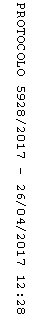 